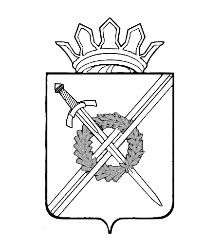 РОССИЙСКАЯ ФЕДЕРАЦИЯКемеровская область Тяжинский муниципальный районТяжинское городское поселение Совет народных депутатов Тяжинского городского поселениявторого созыва65-я очередная сессияРЕШЕНИЕот 30.09.2014 г. № 130Об установлении земельного налогаВ  соответствии с Федеральным законом от 06.10.2003г. №131-ФЗ «Об общих принципах организации местного самоуправления в Российской Федерации», руководствуясь главой 31 налогового кодекса Российской Федерации, Уставом муниципального образования «Тяжинское городское поселение», Совет народных депутатов Тяжинского городского поселения РЕШИЛ:1. Ввести на территории Тяжинского городского поселения земельный налог.2. Утвердить следующие ставки земельного налога:2.1. В размере 0,3 процента в отношении земельных участков:- отнесенных к землям сельскохозяйственного назначения или к землям в составе зон сельскохозяйственного использования в населенных пунктах и используемых для сельскохозяйственного производства;- занятых жилищным фондом и объектами инженерной инфраструктуры жилищно-коммунального комплекса (за исключением доли  в праве  на земельный участок, приходящийся на объект, не относящийся к жилищному фонду и к объектам инженерной инфраструктуры жилищно-коммунального комплекса) или приобретенных (предоставленных) для жилищного строительства;- приобретенных (предоставленных) для личного подсобного хозяйства, садоводства, огородничества или животноводства, а также дачного хозяйства;- ограниченных в обороте в соответствии с законодательством Российской Федерации, предоставленных для обеспечения обороны, безопасности и таможенных нужд.2.2. В размере 1,5 процента в отношении прочих земельных участков.3.   Порядок исчисления и уплаты земельного налога установлены статьями  396, 397 Налогового кодекса Российской Федерации.4.     Установить сроки уплаты налога и авансовых платежей по налогу:4.1  Налогоплательщики – организации и физические лица, являющиеся индивидуальными предпринимателями, уплачивают: - авансовые платежи по налогу в размере по ¼ части соответствующей налоговой ставки процентной доли кадастровой стоимости земельного участка по состоянию на 1 января года, являющегося налоговым периодом, в течение отчетного периода не позднее последнего числа месяца, следующего за истекшим отчетным периодом;- сумма налога, подлежащая уплате  в бюджет по итогам налогового периода, уплачивается не позднее 1 апреля  года, следующего за истекшим налоговым периодом.4.2 Физические лица уплачивают на основании налогового уведомления, направленного налоговым органом:-  налог, подлежащий уплате по истечении налогового периода в срок не позднее  1 октября года, следующего за истекшим налоговым периодом.5. Установить сроки представления  в налоговые органы документов, подтверждающих право на уменьшение налоговой базы:5.1 Налогоплательщики – организации и индивидуальные предприниматели одновременно с предоставлением декларации по земельному налогу.5.2. Физические лица не позднее 1 июля года текущего налогового периода.6.  От  уплаты земельного налога полностью освобождаются:- органы местного самоуправления, казенные и бюджетные учреждения, финансируемые из областного и местного бюджетов.7. Настоящее решение подлежит опубликованию в средствах массовой информации Тяжинского муниципального района.8. Настоящее решение вступает в силу с 01 января 2015 года, но не ранее чем по истечении одного месяца со дня его официального опубликования.9. Со дня вступления в силу настоящего решения признать утратившими силу: решение Совета народных депутатов Тяжинского городского поселения от 29.10.2010 года № 7 «Об установлении земельного налога»; решение Совета народных депутатов Тяжинского городского поселения от 17.08.2011 года № 44 «О внесении изменений в решение Совета народных депутатов Тяжинского городского поселения от 29.10.2010 года № 7 «Об установлении земельного налога»; решение Совета народных депутатов Тяжинского городского поселения от 30.11.2011 года № 53 «О внесении изменений в решение   Совета народных  депутатов  Тяжинского  городского  поселения  от 29.10.2010 года № 7 «Об установлении земельного налога»; решение Совета народных   депутатов   Тяжинского  городского  поселения  от  28.02.2014 года № 115 «О внесении изменений в решение Совета народных депутатов Тяжинского городского поселения от 29.10.2010 года № 7 «Об установлении земельного налога».  10. Контроль за исполнением настоящего решения возложить на председателя комиссии по бюджету, налогам и финансам Богаченко Г.В.          Председатель Совета народных депутатов Тяжинского городского поселения                                         О.А.Белинскийглава Тяжинского городского поселения		                   А.Н.Чайка